TRINITY: Digital Technologies, Advanced Robotics and increased Cyber-security for Agile Production in Future European Manufacturing EcosystemsAnnex 3.1– Proposal Template Call for Proposals for Demonstration Programme 1Identifier: TRINITY Call-1Call title: 1st call for TRINITY Demonstration ProgrammeProject full name: Digital Technologies, Advanced Robotics and increased Cyber-security for Agile Production in Future European Manufacturing EcosystemsAcronym: TRINITYGrant agreement number: 825196Deadline: 28th, February, 2020 at 17:00 Brussels local timePROPOSALName of the applicantCoordinating Organisation - Title First Name, last NameE-mail:Table of Contents1	Administrative data	32	Executive Summary (max 1 Page)	43	Objectives, industrial relevance (max 1 page)	54	Potential impact and exploitation plans (max 1 page)	65	Description of the work plan and concept (max 2 pages)	76	Quality of the consortium as a whole and of the individual proposers (max 1 page)	97	Justification of costs and resources	10Administrative dataExecutive Summary (max 1 Page)Need: Describe the need from your consortia point of view. Approach:Describe the longer term vision where you aim in 3-5 years and how this proof-of-concept will help you to get therePlease identify the most important challenges or are there important challenges overlooked?Justify the approach so that it is clear, logical and effective. Or does a wrong approach introduce extra risks? Do the milestones allow a solid execution of the project?Benefit: How will your company benefit from this demonstration project?What kind of growth you are expecting?Is there a realistic estimation of the scale and the growth of the (relevant) market(s) in which the results are applied?Competition:What is the competition you face with your solution?What are the alternative solutions already in the market?By what means your results will achieve good position in your market area?Objectives, industrial relevance (max 1 page)  Describe the ObjectivesAre the described objectives of the project clear, verifiable, relevant and realistic?Are the new or improved products, processes or services intended in the long run new for the domain or the sector in which the partners operate or will operate?Is the leap in knowledge for the partners involved both clear and relevant?Is the progress made in the project in relation to the state-of-the-art in the domain or the sector in which the partners operate or will operate? Or does the project mainly apply existing knowledge? Industrial relevanceWhat are the most important industrial challenges you face within the scope of the project?Are there real challenges related to achieving the project objectives?Potential impact and exploitation plans (max 1 page)Potential ImpactWhat will change and how much with the solution you are targeting? You can describe for example the situation 2 years after this demonstration.Please describe shortly your longer term goals and how this first successful proof-of-concept will lead to there.What are the Key Performance Indicators you use to measure your project’s success?Is the business case realistic and sufficiently elaborated?Does the project fit within the roadmap of the companies involved?Dissemination and Exploitation PlansWhat are the main exploitable results you expect to achieve with this Demonstration?Please explain how you will exploit the results.What are means you will publish and market your achievements?When do you expect the commercialization to start?Please indentify the Tradefairs, conferences, Open Events you plan to use for publishing results to your markets.Please describe how and who will produce the requested dissemination video?Ethical Analysis and Statement for Code of ConductAll demonstration projects are expected to follow Ethical Guidelines defined by commission. If you are using humans as test subject please state that you are only using legal age persons, who can withrdraw from the study at any point of time, and you are collecting a signed participant consent form (TRINITY will provide a template in a case of need).Append the self-assessment form if such assessment is deemed necessary.You are following the GDPR rules in case of collecting data from feasibility studies involving human subjects.Please state what code of conduct you are following.Description of the work plan and concept (max 2 pages)Does the project plan provide realistic solutions for the most important challenges? Is the project plan achievable?Are the resources and the lead time in proportion with the project plan? Is the assignment of tasks between the partners clear?Does the project (described via tasks) actually contribute to the intended result?PM = Person MonthsQuality of the consortium as a whole and of the individual proposers (max 1 page)Introduction of the participants, their roles and expertise. Please introduce also the key staff and their competence assigned to the project:Do the partners possess required competence to fulfil the project expectations?Is there a sound mutual interaction? Is there an effective collaboration between the partners?Do the project objectives contribute to a broader common goal? Describe #1 partner - consortium leader Please describe:company, main products, business and technical competences and participating team members competences/ skillsDescribe #2 partner company, main products, business and technical competences and participating team members competences/ skillsDescribe #3 partner (if exists)company, main products, business and technical competences and participating team members competences/ skillsExplain the value of fusion as a consortium and how you will be structured as a sole teamIdentify synergies, trans-disciplinary competences, cross-border dimensionRisk managementList here main risks related to implementing this demonstration. Also present a mitigation plan.Justification of costs and resources<please copy the numbers from the F6S budget template>Costs for experimental facilities of the applicants, if any, are included in “Other direct costs”.Costs for subcontracting and other direct costs need to be clearly explained. Indirect costs are to be calculated as 25% of direct costs (i.e. personnel costs + other direct costs).Ethical/Security ETHICAL ISSUES TABLEEthicsIf you have entered any ethics issues in the ethical issue table, you must:submit an ethics self-assessment, which:describes how the proposal meets the national legal and ethical requirements of the country or countries where the tasks raising ethical issues are to be carried out; explains in detail how you intend to address the issues in the ethical issues table, in particular as regards:research objectives (e.g. study of vulnerable populations, dual use, etc.)research methodology (e.g. clinical trials, involvement of children and related consent procedures, protection of any data collected, etc.) the potential impact of the research (e.g. dual use issues, environmental damage, stigmatisation of particular social groups, political or financial retaliation, benefit-sharing,  malevolent use , etc.).provide the documents that you need under national law(if you already have them), e.g.:an ethics committee opinion;the document notifying activities raising ethical issues or authorising such activities If these documents are not in English, you must also submit an English summary of them (containing, if available, the conclusions of the committee or authority concerned).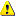  If you plan to request these documents specifically for the project you are proposing, your request must contain an explicit reference to the project title.SecurityPlease indicate if your project will involve:Activities or results raising security issues: 	(YES/NO)'EU-classified information' as background or results: 		(YES/NO) No.Participant organisation nameParticipant short namePIC NumberCountry1.2.3.No.Participant short nameSME or slightly bigger (yes/no)First time in EU project ?(Y/N)Funding Requested (max. 70% of total)Total costs123Demonstrator Title:  Demonstrator Title:  Demonstrator Title:  Demonstrator Title:  Demonstrator Title:  Demonstrator Title:  Participant short nameRoleDescription: The main aim of this work....Description: The main aim of this work....Description: The main aim of this work....Description: The main aim of this work....Description: The main aim of this work....Description: The main aim of this work....WorkplanTask 1:  xx (M1-2)Lorem ipsumDeliverable:  xxx.Task 2:  xx  (M1-8)Lorem ipsumDeliverable:  xxx.Task 3:  xx (M6-M12)Lorem ipsumDeliverable:  xxx.WorkplanTask 1:  xx (M1-2)Lorem ipsumDeliverable:  xxx.Task 2:  xx  (M1-8)Lorem ipsumDeliverable:  xxx.Task 3:  xx (M6-M12)Lorem ipsumDeliverable:  xxx.WorkplanTask 1:  xx (M1-2)Lorem ipsumDeliverable:  xxx.Task 2:  xx  (M1-8)Lorem ipsumDeliverable:  xxx.Task 3:  xx (M6-M12)Lorem ipsumDeliverable:  xxx.WorkplanTask 1:  xx (M1-2)Lorem ipsumDeliverable:  xxx.Task 2:  xx  (M1-8)Lorem ipsumDeliverable:  xxx.Task 3:  xx (M6-M12)Lorem ipsumDeliverable:  xxx.WorkplanTask 1:  xx (M1-2)Lorem ipsumDeliverable:  xxx.Task 2:  xx  (M1-8)Lorem ipsumDeliverable:  xxx.Task 3:  xx (M6-M12)Lorem ipsumDeliverable:  xxx.WorkplanTask 1:  xx (M1-2)Lorem ipsumDeliverable:  xxx.Task 2:  xx  (M1-8)Lorem ipsumDeliverable:  xxx.Task 3:  xx (M6-M12)Lorem ipsumDeliverable:  xxx.Impact and OutputsMain Deliverables:Main Milestones:Impact and OutputsMain Deliverables:Main Milestones:Impact and OutputsMain Deliverables:Main Milestones:Impact and OutputsMain Deliverables:Main Milestones:Impact and OutputsMain Deliverables:Main Milestones:Impact and OutputsMain Deliverables:Main Milestones:Participants and effortParticipants and effortParticipants and effortParticipants and effortParticipants and effortParticipants and effortParticipants and effortParticipantTOTALEffort (PM)YES/NOInformed ConsentDoes the proposal involve children?Does the proposal involve patients or persons not able to give consent?Does the proposal involve adult healthy volunteers?Does the proposal involve Human Genetic Material?Does the proposal involve Human biological samples?Does the proposal involve Human data collection?Research on Human embryo/foetusDoes the proposal involve Human Embryos?Does the proposal involve Human Foetal Tissue / Cells?Does the proposal involve Human Embryonic Stem Cells?PrivacyDoes the proposal involve processing of genetic information or personal data (e.g. health, sexual lifestyle, ethnicity, political opinion, religious or philosophical conviction)Does the proposal involve tracking the location or observation of people?Research on AnimalsDoes the proposal involve research on animals?Are those animals transgenic small laboratory animals?Are those animals transgenic farm animals?Are those animals cloned farm animals?Are those animals nonhuman primates?Research Involving Developing CountriesUse of local resources (genetic, animal, plant etc)Benefit to local community (capacity building i.e. access to healthcare, education etc)Dual UseResearch having direct military applicationResearch having the potential for terrorist abuseICT ImplantsDoes the proposal involve clinical trials of ICT implants?I CONFIRM THAT NONE OF THE ABOVE ISSUES APPLY TO MY PROPOSALYES/NO